กิจกรรมเข้าค่ายส่งเสริมคุณธรรม จริยธรรมประจำปี 2558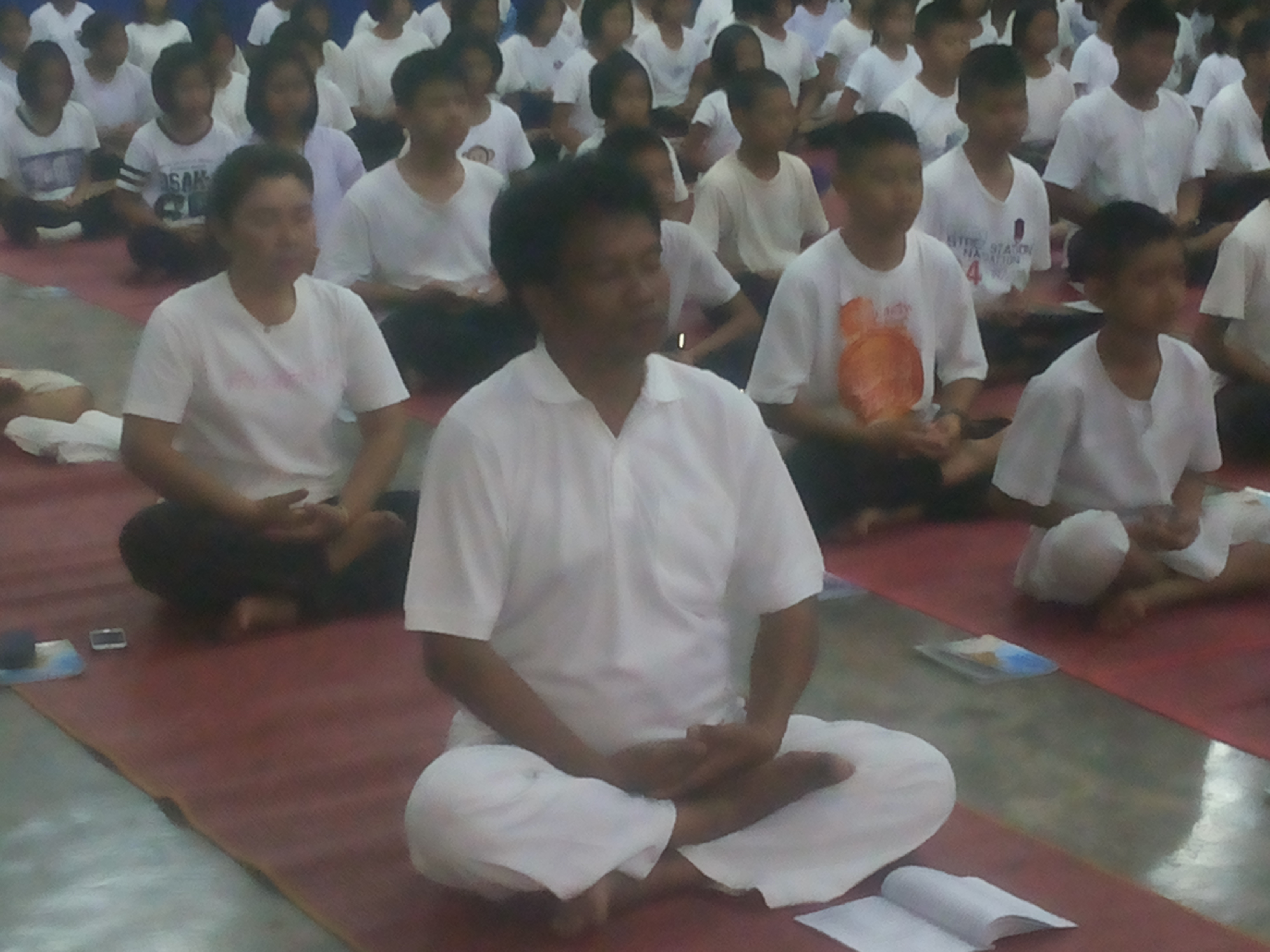 